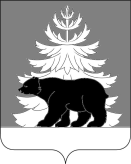 РОССИЙСКАЯ ФЕДЕРАЦИЯИРКУТСКАЯ ОБЛАСТЬАдминистрация Зиминского районного муниципального образованияП О С Т А Н О В Л Е Н И Еот 22.01.2014 г.           г.  Зима                             № 34О порядке формирования и ведения Реестрамуниципальных функций по осуществлению муниципального контроля администрацией Зиминского районного муниципального образованияи ее структурными (функциональными) органамиВ соответствии с Федеральным законом от 27 июля 2010 года N 210-ФЗ "Об организации предоставления государственных и муниципальных услуг", пунктом 2 постановления Правительства Иркутской области от 07 июня 2012 года N 301-пп "О порядке формирования и ведения реестра государственных функций по контролю и надзору Иркутской области", ст. ст. 22, 46 Устава Зиминского районного муниципального образования, администрация Зиминского районного муниципального образования,ПОСТАНОВЛЯЕТ:1. Утвердить прилагаемый Порядок формирования и ведения Реестра муниципальных функций по осуществлению муниципального контроля администрацией Зиминского районного муниципального образования и ее структурными (функциональными) органами (далее - Порядок) (Приложение № 1).2. Отделу по экономической и инвестиционной политике (М.П. Жуга) разработать Реестр муниципальных функций по осуществлению муниципального контроля администрацией Зиминского районного муниципального образования и ее структурными (функциональными) органами (далее – Реестр) в срок до 15 апреля 2014 года.3. Руководителям всех отраслевых (функциональных) органов, структурных подразделений предоставить в отдел по экономической и инвестиционной политике в срок до 1 апреля 2014 года сведения о муниципальных функциях по осуществлению муниципального контроля для включения в Реестр в соответствии с Порядком.4. Настоящее постановление подлежит опубликованию в газете «Вестник района» и размещению на официальном сайте администрации Зиминского районного муниципального образования www.rzima.ru.5. Настоящее постановление вступает в силу со дня его официального опубликования.6. Контроль за исполнением настоящего постановления возложить на заместителя мэра по управлению муниципальным хозяйством Н.Н. Ступина. Мэр Зиминского муниципального района                                                          Н.В. Никитина    Согласовано:Заместитель мэра по управлению муниципальным хозяйством                                                     «___» ______________ 2014 г.                                                                                 Н.Н. СтупинУправляющий делами                                                                                         «___» ______________ 2014 г.                                                                                Т.Е. ТютневаНачальник управления правовой, кадровой и организационной работы  	                                                  «___» ______________ 2014 г.                                                                           Е.В. СымановичНачальник отдела по экономической и инвестиционной политике                              «___» ______________ 2014 г.                                                                                   М.П. ЖугаПодготовил:           Гл. специалист отдела по экономической и инвестиционной политике                                                                               С.А. Бутузова3-18-90Приложение 1Утвержденпостановлением администрацииЗиминского районного муниципального образованияот «___»___________ 2014 г. №_______ПОРЯДОКФОРМИРОВАНИЯ И ВЕДЕНИЯ РЕЕСТРА МУНИЦИПАЛЬНЫХ ФУНКЦИЙПО ОСУЩЕСТВЛЕНИЮ МУНИЦИПАЛЬНОГО КОНТРОЛЯ АДМИНИСТРАЦИЕЙ ЗИМИНСКОГО РАЙОННОГО МУНИЦИПАЛЬНОГО ОБРАЗОВАНИЯ И ЕЕ СТРУКТУРНЫМИ (ФУНКЦИОНАЛЬНЫМИ) ОРГАНАМИ1. Настоящий Порядок формирования и ведения Реестра муниципальных функций по осуществлению муниципального контроля администрацией Зиминского районного муниципального образования и ее структурными (функциональными) органами (далее - Порядок) устанавливает механизм формирования и ведения Реестра муниципальных функций по осуществлению муниципального контроля администрацией Зиминского районного муниципального образования и ее структурными (функциональными) органами (далее – Реестр).2. Реестр формирует и ведет отдел по экономической и инвестиционной политике администрации Зиминского районного муниципального образования (далее - отдел) по форме согласно приложению 1 к настоящему Порядку.3. Реестр утверждается муниципальным правовым актом администрации Зиминского районного муниципального образования.4. Формирование и ведение Реестра включает:1) включение муниципальной функции по осуществлению муниципального контроля в Реестр;2) внесение изменений в сведения о муниципальной функции по осуществлению муниципального контроля в Реестре;3) исключение муниципальной функции по осуществлению муниципального контроля из Реестра.Формирование и ведение Реестра осуществляется на бумажном носителе и в электронном виде.5. Для включения (исключения) муниципальной функции по осуществлению муниципального контроля, внесения изменений в сведения о муниципальной функции по осуществлению муниципального контроля в Реестре соответствующий отраслевой (функциональный) орган, структурное подразделение направляют в отдел заявление по форме согласно приложению 2 к настоящему Порядку на бумажном носителе и в электронном виде.6. Отдел в течение 10 рабочих дней с момента получения заявления, указанного в п. 5 настоящего Порядка, вносит соответствующие изменения в сведения о муниципальной функции по осуществлению муниципального контроля в Реестре.7. Отдел имеет право запрашивать дополнительную информацию о муниципальной функции по осуществлению муниципального контроля, подлежащей включению в Реестр, которую соответствующий отраслевой (функциональный) орган, структурное подразделение обязаны представить в течение 3 рабочих дней с момента получения запроса.Начальник отдела по экономической и инвестиционной политике                                                                                         М.П. ЖугаПриложение 1к Порядку формирования и ведения Реестрамуниципальных функций по осуществлению муниципального контроля администрацией Зиминского районного муниципального образованияи ее структурными (функциональными) органамиФОРМАРЕЕСТРА МУНИЦИПАЛЬНЫХ ФУНКЦИЙ ПО ОСУЩЕСТВЛЕНИЮ МУНИЦИПАЛЬНОГО КОНТРОЛЯ АДМИНИСТРАЦИЕЙ ЗИМИНСКОГО РАЙОННОГО МУНИЦИПАЛЬНОГО ОБРАЗОВАНИЯ И ЕЕ СТРУКТУРНЫМИ (ФУНКЦИОНАЛЬНЫМИ) ОРГАНАМИПриложение 2к Порядку формирования и ведения Реестрамуниципальных функций по осуществлению муниципального контроля администрацией Зиминского районного муниципального образованияи ее структурными (функциональными) органамиФОРМА ЗАЯВЛЕНИЯ(О ВКЛЮЧЕНИИ МУНИЦИПАЛЬНОЙ ФУНКЦИИ ПО ОСУЩЕСТВЛЕНИЮ МУНИЦИПАЛЬНОГО КОНТРОЛЯ В РЕЕСТР, ОБ ИСКЛЮЧЕНИИ МУНИЦИПАЛЬНОЙ ФУНКЦИИ ПО ОСУЩЕСТВЛЕНИЮ МУНИЦИПАЛЬНОГО КОНТРОЛЯ ИЗ РЕЕСТРА, О ВНЕСЕНИИ ИЗМЕНЕНИЙ В СВЕДЕНИЯ О МУНИЦИПАЛЬНОЙ ФУНКЦИИ ПО ОСУЩЕСТВЛЕНИЮ МУНИЦИПАЛЬНОГО КОНТРОЛЯ, ВКЛЮЧЕННОЙ В РЕЕСТР)______________________________________________________________________________________________________(наименование отраслевого (функционального) органа, структурного подразделения)Прошу включить (исключить) муниципальную функцию по осуществлению муниципального контроля в Реестр (из Реестра):Наименование отраслевого (функционального) органа, структурного подразделения______________________________________________________                        _______________                        __________________________                                         (должность)                                                                           (подпись)                                     (Ф.И.О. руководителя)  или:Прошу муниципальную функцию по осуществлению муниципального контроля, включенную в Реестр:изложить в следующей редакции:Наименование отраслевого (функционального) органа, структурного подразделения______________________________________________________                        _______________                        __________________________                                         (должность)                                                                           (подпись)                                     (Ф.И.О. руководителя)  Список рассылки: В дело – 2 Заместителю мэра по социальным вопросам – 1В отдел по экономической и инвестиционной политике – 1 В отдел ЖКХ, транспорта и связи – 1 В отдел по молодежной политике – 1 В отдел сельского хозяйства – 1 В отдел архитектуры и градостроительства – 1 В управление правовой, кадровой и организационной работы – 1 В отдел по охране окружающей среды – 1 Главному специалисту отдела по работе с территориями – 1 В отдел по труду и охране труда -1 В Финансовое управление – 1 В КУМИ – 1 В комитет по образованию – 1 В комитет по культуре – 1 Управляющему делами – 1 В отдел потребительского рынка, товаров и услуг – 1 Главному специалисту по мобилизационной подготовке - 1 Номер(идентификатор)муниципальнойфункцииНаименованиемуниципальнойфункцииНормативный правовойакт, утверждающийправовое основаниеисполнениямуниципальнойфункцииНормативный правовойакт, утверждающийправовое основаниеисполнениямуниципальнойфункцииРезультатосуществлениямуниципальнойфункцииНормативныйправовой акт,утверждающийадминистративныйрегламентисполнениямуниципальнойфункцииНормативныйправовой акт,утверждающийадминистративныйрегламентисполнениямуниципальнойфункцииПолномочие  органовместногосамоуправления12334556наименование отраслевого (функционального) органа, структурного подразделениянаименование отраслевого (функционального) органа, структурного подразделениянаименование отраслевого (функционального) органа, структурного подразделениянаименование отраслевого (функционального) органа, структурного подразделениянаименование отраслевого (функционального) органа, структурного подразделениянаименование отраслевого (функционального) органа, структурного подразделениянаименование отраслевого (функционального) органа, структурного подразделениянаименование отраслевого (функционального) органа, структурного подразделенияНомер(идентификатор)муниципальнойфункцииНаименованиемуниципальнойфункцииНормативный правовойакт, утверждающийправовое основаниеисполнениямуниципальнойфункцииНормативный правовойакт, утверждающийправовое основаниеисполнениямуниципальнойфункцииРезультатосуществлениямуниципальнойфункцииНормативныйправовой акт,утверждающийадминистративныйрегламентисполнениямуниципальнойфункцииНормативныйправовой акт,утверждающийадминистративныйрегламентисполнениямуниципальнойфункцииПолномочие  органовместногосамоуправления12334556наименование отраслевого (функционального) органа, структурного подразделениянаименование отраслевого (функционального) органа, структурного подразделениянаименование отраслевого (функционального) органа, структурного подразделениянаименование отраслевого (функционального) органа, структурного подразделениянаименование отраслевого (функционального) органа, структурного подразделениянаименование отраслевого (функционального) органа, структурного подразделениянаименование отраслевого (функционального) органа, структурного подразделениянаименование отраслевого (функционального) органа, структурного подразделенияНомер(идентификатор)муниципальнойфункцииНаименованиемуниципальнойфункцииНормативный правовойакт, утверждающийправовое основаниеисполнениямуниципальнойфункцииНормативный правовойакт, утверждающийправовое основаниеисполнениямуниципальнойфункцииРезультатосуществлениямуниципальнойфункцииНормативныйправовой акт,утверждающийадминистративныйрегламентисполнениямуниципальнойфункцииНормативныйправовой акт,утверждающийадминистративныйрегламентисполнениямуниципальнойфункцииПолномочие  органовместногосамоуправления12334556наименование отраслевого (функционального) органа, структурного подразделениянаименование отраслевого (функционального) органа, структурного подразделениянаименование отраслевого (функционального) органа, структурного подразделениянаименование отраслевого (функционального) органа, структурного подразделениянаименование отраслевого (функционального) органа, структурного подразделениянаименование отраслевого (функционального) органа, структурного подразделениянаименование отраслевого (функционального) органа, структурного подразделениянаименование отраслевого (функционального) органа, структурного подразделенияНомер(идентификатор)муниципальнойфункцииНаименованиемуниципальнойфункцииНормативный правовойакт, утверждающийправовое основаниеисполнениямуниципальнойфункцииНормативный правовойакт, утверждающийправовое основаниеисполнениямуниципальнойфункцииРезультатосуществлениямуниципальнойфункцииНормативныйправовой акт,утверждающийадминистративныйрегламентисполнениямуниципальнойфункцииНормативныйправовой акт,утверждающийадминистративныйрегламентисполнениямуниципальнойфункцииПолномочие  органовместногосамоуправления12334556наименование отраслевого (функционального) органа, структурного подразделениянаименование отраслевого (функционального) органа, структурного подразделениянаименование отраслевого (функционального) органа, структурного подразделениянаименование отраслевого (функционального) органа, структурного подразделениянаименование отраслевого (функционального) органа, структурного подразделениянаименование отраслевого (функционального) органа, структурного подразделениянаименование отраслевого (функционального) органа, структурного подразделениянаименование отраслевого (функционального) органа, структурного подразделения